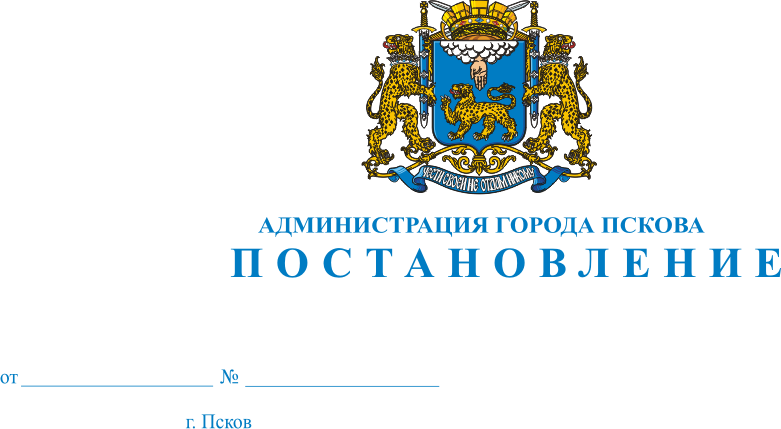 Об объявлении конкурса на предоставление субъектам торговли права на размещение нестационарных торговых объектов сезонного характера по торговле бахчевыми культурами на территории города Пскова            В целях создания конкурентной среды и благоприятных условий для организации качественного торгового обслуживания и обеспечения санитарно-эпидемиологического благополучия населения, в соответствии с Положением о проведении конкурса на предоставление субъектам торговли права на размещение нестационарных торговых объектов сезонного характера на территории города Пскова, утвержденным Постановлением Администрации города Пскова от 21.04.2010 № 810 «Об утверждении схем размещения нестационарных торговых объектов сезонного характера на территории города Пскова», руководствуясь статьями 32 и 34 Устава муниципального образования «Город «Псков», Администрация города  Пскова  ПОСТАНОВЛЯЕТ:1.Объявить конкурс на предоставление субъектам торговли права на размещение нестационарных торговых объектов сезонного характера по торговле бахчевыми культурами на территории города Пскова согласно приложению к настоящему постановлению.2.Установить дату начала приема конкурсной комиссией заявок от юридических лиц и индивидуальных предпринимателей на участие в конкурсе на предоставление субъектам торговли права на размещение нестационарных торговых объектов сезонного характера по торговле бахчевыми культурами на территории города Пскова 10 июня 2019 года, дату окончания приема заявок – 21 июня 2019 года, дату и место подведения итогов конкурса – 25 июня 2019 года по адресу: г. Псков, улица Некрасова, дом № 22. Заявки принимаются по адресу: г. Псков, улица Ленина, дом  3,  каб.7. 3. Оформить договоры на право размещения нестационарного торгового объекта сезонного характера по торговле бахчевыми культурами на территории города Пскова и обеспечить их выдачу победителям и участникам конкурса в срок до 09 июля 2019 года.   4. Настоящее постановление вступает в силу с момента официального опубликования.5.Настоящее постановление опубликовать в газете «Псковские  Новости» и разместить на официальном сайте муниципального образования   «Город  Псков» в сети Интернет.6.Контроль за исполнением настоящего постановления возложить на     и. о. заместителя Главы Администрации города Пскова П. В. Волкова.Глава Администрации города Пскова                                                                           А. Н. БратчиковПриложение к постановлениюАдминистрации города Псковаот 10.06.2019  № 852ОБЪЕКТЫ СЕЗОННОГО ХАРАКТЕРА ДЛЯ ТОРГОВЛИ  БАХЧЕВЫМИ КУЛЬТУРАМИ НА ТЕРРИТОРИИ ГОРОДА ПСКОВАГлава Администрации города Пскова                                        А. Н. Братчиков№ п/пАдрес (местоположение)Общее количество объектовСрок размещения нестационарных торговых объектов1.Рижский пр., напротив дома № 551до 01.11.20192.ул. Шелгунова, у дома № 9/2 1до 01.11.20193.ул. Народная, напротив дома      № 571до 01.11.20194.Рижский проспект, у дома № 451до 01.11.20195.ул. Н. Васильева, напротив  дома № 451до 01.11.20196.ул. Стахановская, напротив дома № 11до 01.11.2019  7.ул. Коммунальная, напротив дома № 44-а1до 01.11.20198ул. Лепешинского, со стороны дома № 81до 01.11.20199.  ул. Р. Люксембург, со стороны дома № 191до 01.11.201910.ул. Коммунальная, напротив дома № 771до 01.11.201911.ул. Киселева, напротив дома      № 18-а1до 01.11.201912.ул. Коммунальная, напротив дома № 711до 01.11.201913.ул. Народная, со стороны дома № 451до 01.11.201914.ул. Новгородская, напротив дома № 241до 01.11.201915.ул. Госпитальная, напротив дома № 151до 01.11.201916.ул. Л. Толстого, напротив дома № 221до 01.11.201917.ул. Гражданская, у дома № 91до 01.11.201918.ул. Я. Фабрициуса, напротив дома № 5-а1до 01.11.201919.Рижский пр., напротив дома №571до 01.11.201920.ул. Новоселов, напротив дома    № 11до 01.11.201921.ул. Н. Васильева, со стороны дома № 691до 01.11.201922.пересечение ул.Советской Армии и Ленинградского шоссе1до 01.11.201923.ул. Коммунальная, у дома № 391до 01.11.2019